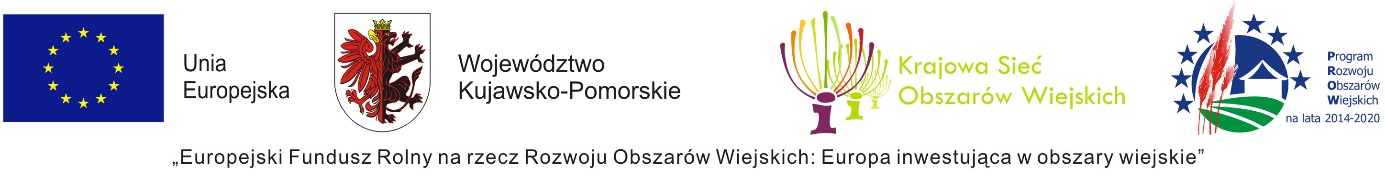 Program konferencjipn. „Anty Age - w jaki sposób produkty rolne wpływają na jakość i długość życia"Miejsce realizacji: 	Hotel Rubbens&Monet, 87-148 Łysomice, ul. Toruńska 10a    Termin realizacji: 	3 – 4 listopada  2022 r.3 listopada 2022 r. (czwartek)09.30 – przyjazd i zakwaterowanie10.00 – oficjalne rozpoczęcie konferencji 10.15 – 10.45 – „Zdrowie człowieka kiełkuje w glebie” 
Stanisław Kolbusz – Dziedzictwo Natury10.45 – 11.15 – „Właściwości zdrowotne starych gatunków zbóż”Mieczysław Babalski – Bio Babalscy11.15 – 11.45 – przerwa kawowa11.45 – 12.30 – „Żywność ekologiczna poprawia jakość i długość życia” 
prof. dr. hab. Maria Rembiałkowska – SGGW Warszawa12:30 - 13.00 – dyskusja13.00 – 13.45 – obiad13.45 – 14.15 – „Jak żywność organiczna wpływa na stan hormonów, płodność i zdrowie psychiczne?” 
Halina Jurkowska - BIOLIT14.15 – 14.45 – „Zacznij od siebie, proste sposoby na zdrowie i urodę”	Krystyna Strońska - KOLEBKA15.00 – 15.30 – przerwa kawowa16.00- 17. 30 – warsztaty19.00 – kolacja 4 listopada 2022 r. (piątek)08.00 – 10:00 – śniadanie10:00 - 10:30  – „Żywienie, a rak jelita grubego”
Prof. dr hab. n. med. Maciej Świątkowski – Collegium Medicum im. Ludwika Rydygiera w Bydgoszczy10.30 – 11.00 – „Warto wiedzieć – co znajdziemy na etykiecie produktu” Waldemar Sieńko – Wojewódzki Inspektor Jakości Handlowej Artykułów Rolno-Spożywczych11.00 – 11.30 – „Odżywianie = Ruch = Życie Bez Stresu, czyli coś dla ciała coś dla ducha - Inwestycja w 
		zdrowie.”dr Józef Sadkiewicz - Zakład Badawczy Przemysłu Piekarskiego Sp. z o.o.11.30 – 12.00 – „Mikroorganizmy w polu i zagrodzie”		Marek Brunka - Regionalne Centrum Mikroorganizmów12:00 – 12.30 – podsumowanie, dyskusja i refleksja12.30 –               wykwaterowanie 13.00 –               	lunch